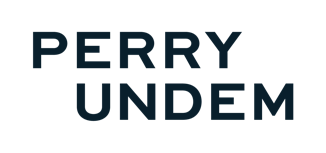 Tennessee Survey of Black Women VotersFor In Our Own Voice: National Black Women's Reproductive Justice Agenda18 minute questionnaireFielded May 10 through May 31, 2022N = 488 Black women registered votersMargin of sampling error: + 3.8 percentage pointsIntroduction This is a survey among Black women voters across the country, including in Tennessee. The purpose is to understand our community's views, experiences, and what we want for the country. The survey is funded by a non-profit organization working to help Black communities. Your input is valuable to us. Thank you for taking this survey.Are you registered to vote at your current address, or not? Yes	100No  TERMINATE	-I’m not sure TERMINATE	-In November, there will be elections for US Congress, state, and local offices. Most people don't vote in midterm elections like these. How likely are you to vote in the November midterm elections this fall?
Almost certain to vote	59Probably vote	15Chances are 50-50	15Not likely to vote 	4Will not vote 	2I’m not sure	4DK / REF	0SPLIT A: For you personally, how important is voting in the 2022 midterm elections? 1 TO 7 SCALE  (N = 254)1 - Not at all important	22	33	64	105	116	97 - Extremely Important	59DK / REF	0	Would you say things in your state are:	Going in the right direction	36Off on the wrong track	64DK / REF	0Thinking about the upcoming elections for the US House of Representatives this November… if the elections were held today, would you vote for ROTATE the Democratic Party’s candidate or the Republican Party’s candidate?The Democratic Party’s candidate	72The Republican Party’s candidate	8Other	4No opinion	14Would not vote	2DK / REF	0Voting prioritiesThis fall there will be elections for US Congress, state, and local offices. How important is each of these issues to you personally when thinking about getting out to vote? RANDOMIZEChoose the top 5 issues that matter most to you when voting in elections?SHOW ALL ITEMS RATED AS EXTREMELY OR VERY IMPORTANT - IN SAME ORDER.Racism / racial justice	60Health care	47Police violence	36Human rights	36Crime	35Economic issues like jobs and equal pay	32Voting rights	31Education	30Housing	28Criminal justice reform	23COVID-19	22Abortion rights	22Taxes	20Childcare	13Climate / environment	11LGBTQ+ rights	8Immigration	5Transportation	5Foreign affairs	2
Here are positions some candidates will take in the November elections. How important would each of these issues be to you personally when thinking about getting out to vote? RANDOMIZEChoose the top 5 issues that matter most to you when voting in elections? SHOW ALL ITEMS RESPONDED RATED ABOVE AS EXTREMELY OR VERY IMP - IN SAME ORDERLowering the cost of living and inflation	46Raising the minimum wage to $15	42Lowering taxes for the middle and lower class	33Ensuring equal pay for equal work	29Making sure schools teach children about American history, including the impact of slavery and racism	27Canceling student debt	26Making sure our elections are free from political interference and manipulation	26Getting rid of recent restrictions that make it harder for people to vote	24Increasing access to mental health care	23Expanding Medicaid coverage to more people	22Canceling medical debt	20Increasing funding for local public schools	19Working to end Black maternal mortality	19Creating equal access to resources and opportunities	18Supporting COVID-19 vaccinations	18Getting rid of recent bans on abortion	17Increasing government assistance programs	15Supporting paid family leave	13Increasing access to affordable childcare	11Improving neighborhood services, like trash, street cleaning, and parks	9Increasing access to affordable birth control	6Getting rid of recent bans and restrictions on transgender people	6Let's say you're deciding who to vote for in an election. Which of these would be most important in your decision? Choose 1 or 2. RANDOMIZEWhether a candidate cares about people of all races and ethnicities having equal access to resources and opportunities	57Whether a candidate supports big changes to our systems, like health care, education, banking, criminal justice, and safety net programs	39Whether a candidate cares about people getting their basic needs met	24Whether a candidate believes we should each have power and control over our own bodies and lives	20A candidate's party (Democrat or Republican)	18A candidate's position on one or two issues I care most about	15
How important is it that more Black women are elected and nominated to positions of power in our government?Not at all important	3Not too important	2Somewhat important	15Very important	24Extremely important	56DK / REF	0Here are two approaches to dealing with crime. Which comes closest to your view? ROTATE
We need to increase funding for police and get tougher on crime, like having stricter sentencing laws and not letting people out on cash bail.	19We need to fully fund things that are proven to create safe communities and improve people’s quality of life, like good schools, living wage jobs, and affordable housing	81DK / REF	0Here are some values and beliefs that are sometimes motivating to voters. Is there one of these that is most motivating when it comes to wanting to vote in the election this fall? Choose 1 or 2. RANDOMIZEEveryone should have equal access to the resources and opportunities to make our lives better	51We can achieve racial justice, where our systems treat people of all races and ethnicities fairly	50We all have a human right to control our bodies, sexuality, gender, work, and raise healthy families	27People should have power and freedom to control their own bodies, lives, and decisions	24We have enough resources to make sure everyone's basic needs are met	23Here are some other things that can be motivating to vote in elections. For you personally, how motivating is each of these to get out and vote in the fall elections?Of these, which might be most motivating for you personally to vote this fall? Choose 1 or 2.LIST ALL EXTREMELY OR VERY MOTIVATING ITEMS FROM PREVIOUS SERIES. It's a chance to exercise my right to vote	28It's a way to show gratitude and respect for our ancestors who fought for the right to vote	27It gives me a voice in the future	24My family might be affected by the outcome of the elections	21It would set an example for my children or others in my family	15If I could vote by mail or absentee	13If I had unbiased info that makes it easier to decide who to vote for	11If I heard Michelle Obama talking about why I should vote	7I feel connected with other people when I vote	6If voting was something I did with a family member(s)	5If someone helped me with transportation	5If my church was involved in getting people to vote	3In the past two years, some states have passed new bans and restrictions. In your state, do you support or oppose: RANDOMIZEAs far as you know, have your state lawmakers done any of these things recently? Check any that apply. It's okay if you're not sure - just check not sure.Banning schools from teaching about the impacts of slavery and racism	21Banning and restricting transgender people from sports and services	19Passing voting restrictions	19Banning abortion	17My state lawmakers have not done any of these things recently	11I'm not sure	52Why do you think some state lawmakers are doing these things? Choose 1 or 2.White people want to hold onto their power	42Men want to hold onto their power	30They are guided by their values on these issues	29To keep people like me down	19These are things the majority of people want	13Other (Please specify)	3None of these	17Let's say you came across this info on social media site or in public.  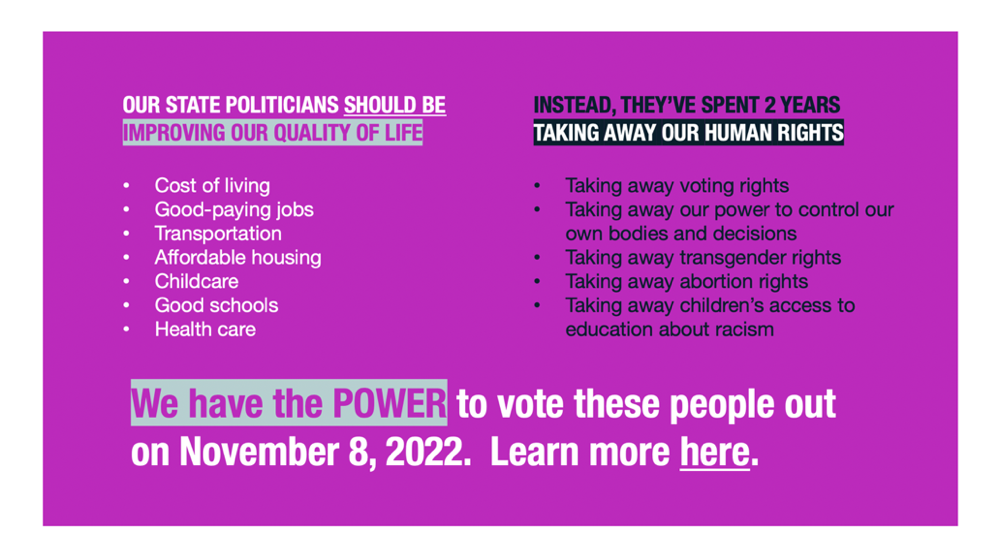 For you personally, how motivating is this info to get out and vote in the fall elections?Extremely motivating	49Very motivating	24Somewhat motivating	15Not too motivating	5Not at all motivating	4Doesn't apply	3DK / REF	0RANDOM SAMPLE OF N = 100 TOTAL: What stands out to you most in this? OPEN ENDCoding open-ended responsesLife
In the past year or so, has your cost of living (Cost of living is the amount of money you need to pay for things like housing, food, transportation, health care, and bills):
Gone up	83Gone down	6Stayed the same	11DK / REF	0Do you have enough money right now to pay all of your bills and basic needs, like food and housing?Yes	48No	52DK / REF	0
 Where have you most noticed the cost of living going up? Choose 1 or 2.
Gas	68Food	66Housing	28Bills like heating and cooling	16Household supplies	6Cars	5Clothes	2Childcare	1Public transit	1Which costs have affected your life most? Choose 1 or 2.
Food	59Gas	57Housing	24Bills like heating and cooling	22Cars	5Household supplies	5Childcare	3Clothes	1Public transit	1Does your family have generational wealth? This is money or assets that can be passed down by grandparents or parents. Parents might use their wealth to help a child with a down payment on a house or pay for college tuition. 
Yes, my family has generational wealth	20No, my family doesn't have generational wealth	80DK / REF	0Repro AttitudesOverall, do you think the decision of whether or not a person gets an abortion should be ROTATE: [regulated by law] or should be [left to the individual]? Should be regulated by law	18Should be left to the individual	82DK / REF	0Who should decide how far along in a pregnancy someone can obtain a legal abortion? Select any that apply. RANDOMIZEThe person and their doctor	54The woman / person involved	44The medical professional involved	38The medical profession	29Supreme Court	10State lawmakers	8Congress	6ROTATE 65/66Some lawmakers have tried to ban abortion at six weeks. Which comes closer to your view: ROTATEI want my state lawmakers to ban abortion at six weeks	22I want my state lawmakers to stay out of this issue	78DK / REF	1Some state lawmakers have tried to ban abortion at 15 weeks. Which comes closer to your view: ROTATEI want my state lawmakers to ban abortion at 15 weeks	25I want my state lawmakers to stay out of this issue	74DK / REF	0Are you more likely to vote for a candidate for state legislature who: ROTATE FIRST TWOSupports access to abortion	44Is against access to abortion	27Doesn’t make a difference in my vote	28DK / REF	1If your state lawmakers tried to ban abortion in your state, would that make you feel: ROTATE FIRST TWOMore likely to vote in the elections this fall	46Less likely to vote in the elections this fall	13It wouldn't make a difference to me	40DK / REF	0In 1973, the Supreme Court’s Roe v. Wade decision established a woman’s constitutional right to have an abortion. Would you like to see the Supreme Court overturn its Roe v. Wade decision, or not? Yes, overturn Roe v. Wade	28No, do not overturn Roe v. Wade	71DK / REF	1In the past few weeks, how much have you heard about the Supreme Court wanting to overturn its Roe v. Wade decision?A lot	41Some 	27Not much	15Not at all 	17DK / REF	0IF A LOT OR SOME: Did hearing about this make you feel… Select any that apply. RANDOMIZE UP TO NO FEELINGS (N = 331)
Angry	37Outraged	36Sad	35Shocked	31Unsafe	18Scared	17Listened to	11Motivated	9Hopeful	8Happy	7Relieved	4None of these	15The Supreme Court is about to overturn Roe v. Wade. This ruling will take away people's right to access abortion. It will also allow states to ban abortion. Does this make you feel: ROTATE FIRST TWOMuch more likely to vote in the elections this fall	44Somewhat more likely to vote in the elections this fall	13Somewhat less likely to vote in the elections this fall	6Much less likely to vote in the elections this fall	7It doesn’t make a difference to me	30DK / REF	1
This year, the US Congress tried to pass a law to strengthen voting rights for all American citizens. It didn't pass because every Republican Senator voted against it. If strengthening voter protections were an issue in the 2022 election, would that make you feel: ROTATE FIRST TWOMore likely to vote in the elections this fall	65Less likely to vote in the elections this fall	10It wouldn’t make a difference to me	24DK / REF	1For you personally, how important is voting in this next election? 1 TO 7 SCALE 1 - Not at all important	42	03	34	135	96	117 - Extremely important	60DK / REF	0How often do you attend religious services?More than once a week	14About once a week	33At least once a month	12A few times a year	13Less often than that	13Never	15DK / REF	0Demographics GenderWoman	100Man	-		AgeAges 18 to 29	20Ages 30 to 44	27Ages 45 to 59	25Ages 60+	28	Please choose one or more race(s) that you consider yourself to be. Your answer will help represent the entire U.S. population and will be kept confidential. Black	100Hispanic	12+ races, non-Hispanic	2White	0Other	0EducationHigh school or less	37Some college	36Bachelor’s degree or higher	27	Party IDDemocrat	68Independent	20Republican	5Something else	8Metro statusMetro	86Non-metro	13Extrmly imp.Very imp.Smwt imp.Not too imp.Not at all imp.DK / REFEconomic issues like jobs and equal pay 65248120COVID-19582213430Racism / racial justice78135230Health care69217210Abortion rights512414650Childcare502617530Education67265210Climate / environment383718330Voting rights69208120LGBTQ+ rights24213011130Human rights73187110Crime69218210Taxes513113320Immigration332929640Criminal justice reform57309220Housing592613210Police violence67219220Transportation353424710Foreign affairs293229640Extr. imp.Very imp.Smwtimp.Not tooNot at all DK / REFGetting rid of recent bans on abortion442318771Getting rid of recent bans and restrictions on transgender people24222713121Getting rid of recent restrictions that make it harder for people to vote65219220Making sure schools teach children about American history, including the impact of slavery and racism681810220Increasing access to affordable birth control452719630Lowering the cost of living and inflation66218230Raising the minimum wage to $15622110420Supporting COVID-19 vaccinations432816660Expanding Medicaid coverage to more people522716410Working to end Black maternal mortality 60259420Ensuring equal pay for equal work672010120Supporting paid family leave503212510Increasing access to affordable childcare483414310Increasing funding for local public schools582710320Increasing access to mental health care602511310Canceling student debt 532218430Canceling medical debt522716410Lowering taxes for the middle and lower class64219420Increasing government assistance programs413219520Improving neighborhood services, like trash, street cleaning, and parks393519710Making sure our elections are free from political interference and manipulation672010110Creating equal access to resources and opportunities55328320Extre-melyVerySmwtNot tooNot at allN/ADK / REFIt's a chance to exercise my right to vote602494220It's a way to show gratitude and respect for our ancestors who fought for the right to vote5921124220It would set an example for my children or others in my family 4827144240My family might be affected by the outcome of the elections4822165360If I had unbiased info that makes it easier to decide who to vote for3632186270I feel connected with other people when I vote28212610870If voting was something I did with a family member(s)25272181180It gives me a voice in the future5328132220If my church was involved in getting people to vote29222478110If someone helped me with transportation28172079190If I could vote by mail or absentee3621219770If I heard Michelle Obama talking about why I should vote3323228950SupportOpposeDK / REFBanning abortion26740Making it harder for some citizens to vote11880Banning schools from teaching about American history, including the impacts of slavery and racism14860Banning transgender kids from school sports32680Banning parents from getting gender-affirming health care for a transgender child31690